Antrag auf Sondernutzungserlaubnis zur Plakatierung (bitte vollständig gut lesbar ausfüllen)Die Gebühren betragen 0,25 € pro Plakat pro Tag. Zusätzlich wird eine Verwaltungsgebühr in Höhe von 24,- € (Tarif-Nr. 4 Verwaltungsgebührensatzung) erhoben. Die Sondernutzungserlaubnis für die oben näher Bezeichnete Anbringung von Plakaten im öffentlichen Straßenraum wird beantragt:Ort, Datum									Unterschrift     ,	     									     Bedingungen und Auflagen für Plakatierungen im öffentlichen StraßenraumDie Werbeträger (Plakate) dürfen den Straßenverkehr nicht behindern. Sie dürfen nicht reflektieren. Bei Plakaten, die im Luftraum über öffentlichen Gehwegen angebracht sind, sind mindestens 2,00 m Durchgangshöhe einzuhalten. Bei Radwegen 2,20 m.Die Werbeträger müssen Standfest aufgestellt werden.Sichtdreiecke an Kreuzungen und Straßeneinmündungen sind freizuhalten ebenso wie Mittelinseln von Kreisverkehrsplätzen. Eine Beschädigung des Bodens durch das Aufstellen der Werbeträger darf nicht erfolgen.Die Werbeträger werden i. d. R. um Laternenmasten, um Bäume, auf Klapptafeln oder sonstigen für diesen Zweck geeignete Vorrichtungen befestigt. Durch die Befestigung dürfen keine Beschädigungen entstehen.Werbeträger dürfen nicht an Verkehrszeichen befestigt werden, oder deren Sichtbarkeit einschränken.Sollten die Werbeträger beschädigt oder unansehnlich geworden sein, so sind sie zu ersetzen oder zu entfernen.Die Werbeträger sind mit dem Namen des für die Plakatierung Verantwortlichen, sowie den der Genehmigung beigefügten Aufklebern  zu versehen. Dabei ist jeder Werbeträger mit einem Aufkleber zu versehen. Plakate, die an Laternenmasten oder Bäumen auf Vor- und Rückseite angebracht sind, gelten als zwei einzelne Werbeträger.Das Grundstück ist nach Abbau des Werbeträgers im ursprünglichen Zustand zu verlassen.Sollten die Werbeträger Anlass zu Beanstandungen geben, so sind sie umgehend, spätes- tens jedoch 3 Tage nach Erhalt der schriftlichen Aufforderung zu beseitigen.Die Werbeträger sind unverzüglich nach Ablauf der Genehmigungsfrist zu entfernen.Hinweise der Stadt Porta Westfalica auf die Rechte der BetroffenenDie betroffene Person hat das Recht, von dem Verantwortlichen eine Bestätigung darüber zu verlangen, ob sie betreffende personenbezogene Daten verarbeitet werden; ist dies der Fall, so hat sie ein Recht auf Auskunft über diese personenbezogenen Daten und auf die in Art. 15 DS-GVO im einzelnen aufgeführten Informationen.Des Weiteren hat die betroffene Person das Recht von dem Verantwortlichen unverzüglich die Berichtigung der sie betreffenden unrichtigen Daten und ggf. die Vervollständigung unvollständiger personenbezogener Daten zu verlangen (Art. 16 DS-GVO).Die betroffene Person hat das Recht, von dem Verantwortlichen zu verlangen, dass sie betreffende personenbezogene Daten unverzüglich gelöscht werden, sofern einer der in Art. 17 DS-GVO im einzelnen aufgeführten Gründe zutrifft, z.B. wenn die Daten für die verfolgten Zwecke nicht mehr benötigt werden (Recht auf Löschung).Die betroffene Person hat das Recht, von dem Verantwortlichen die Einschränkung der Verarbeitung zu verlangen, wenn eine der in Art. 18 DS-GVO aufgeführten Voraussetzungen gegeben ist, z.B. wenn die betroffene Person Widerspruch gegen die Verarbeitung eingelegt hat und zwar für die Dauer der Überprüfung durch den Verantwortlichen.Die betroffene Person hat das Recht, aus Gründen, die sich aus ihrer besonderen Situation ergeben, jederzeit gegen die Verarbeitung sie betreffender personenbezogener Daten, die auf Grund von Art. 6 Abs. 1 lit. e oder f DS-GVO verarbeitet werden, Widerspruch einzulegen. Der Verantwortliche verarbeitet die personenbezogenen Daten ab diesem Zeitpunkt nicht mehr, es sei denn, er kann zwingende schutzwürdige Gründe für die Verarbeitung nachweisen, die die Interessen, Rechte und Freiheiten der betroffenen Person überwiegen, oder die Verarbeitung dient der Geltendmachung, Ausübung oder Verteidigung von Rechtsansprüchen (Art. 21 DS-GVO). Die betroffene Person hat das Recht, die sie betreffenden personenbezogenen Daten, die sie einem Verantwortlichen bereitgestellt hat, in einem strukturierten, gängigen und maschinenlesbaren Format zu erhalten, und sie hat das Recht, diese Daten einem anderen Verantwortlichen ohne Behinderung durch den Verantwortlichen, dem die personenbezogenen Daten bereitgestellt wurden, zu übermitteln, sofern die Verarbeitung auf einer Einwilligung beziehungsweise eines Vertrages mithilfe automatisierter Verfahren beruht (Art. 20 DS-GVO). Dies gilt nicht, wenn die Verarbeitung personenbezogener Daten zur Wahrung der öffentlichen Aufgaben erfolgt, die Rechte und Freiheiten anderer Personen betroffen sind und die Übertragung technisch nicht möglich ist.Der betroffenen Person steht das Recht zu, die sie betreffenden personenbezogenen Daten, sofern die Verarbeitung auf einer Einwilligung (gem. Art. 6 Abs. 1 a oder Art. 9 Abs. 2 a DS-GVO) beruht, jederzeit für die Zukunft zu widerrufen. Die betroffene Person hat das Recht auf die möglichen Folgen einer Nichtbereitstellung der sie betreffenden personenbezogenen Daten hingewiesen zu werden (Art. 13 Abs. 2 lit. e DS-GVO).Jede betroffene Person hat unbeschadet eines anderweitigen verwaltungsrechtlichen oder gerichtlichen Rechtsbehelfs das Recht auf Beschwerde bei einer Aufsichtsbehörde, wenn die betroffene Person der Ansicht ist, dass die Verarbeitung der sie betreffenden personenbezogenen Daten gegen die DS-GVO verstößt (Art. 77 DS-GVO). Die betroffene Person kann dieses Recht bei einer Aufsichtsbehörde in dem Mitgliedstaat ihres Aufenthaltsortes, ihres Arbeitsplatzes oder des Orts des mutmaßlichen Verstoßes geltend machen. In Nordrhein-Westfalen ist die zuständige Aufsichtsbehörde die Landesbeauftragte für Datenschutz und Informationsfreiheit Nordrhein-Westfalen, Kavalleriestr. 2-4 in 40213 Düsseldorf.Bei einer Zweckänderung der Verarbeitung der sie betreffenden personenbezogenen Daten erhalten sie weitere Informationen.Informationsblatt nach Art. 13 der EU-Datenschutz-Grundverordnung (DS-GVO) bei Sondernutzung (Zweck der Datenverarbeitung)Die DS-GVO bildet die gesetzliche Grundlage für die Verarbeitung Ihrer personenbezogenen Daten. Diese stärkt die Rechte der betroffenen Bürgerinnen und Bürger. Die Wahrung der Transparenz bei der Datenverarbeitung ist für die Stadt Porta Westfalica von besonderer Bedeutung. Hiermit kommen wir Ihrem Informationsanspruch nach und teilen Ihnen folgendes mit:Stadt Porta Westfalica Technische Infrastruktur und Grünflächen Abteilung Straße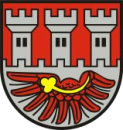 Kempstraße 1strassenbau@portawestfalica.de32457 Porta WestfalicaTelefon: 0571/ 791-332Fax: 0571/ 791-466AntragstellerIn: (Firma/  Name)Adresse: (Straße, Ort)Telefon:E-Mail:     @     .     Anzahl der Plakate:Anlass:Beginn der Plakatierung:Ende der Plakatierung:Verantwortliche/r: Stadt Porta WestfalicaDer BürgermeisterKempstraße 1D-32457 Porta WestfalicaTelefon: 0571/791-0Fax: 0571/791-499info@portawestfalica.deDatenschutzbeauftragte/r: Stadt Porta WestfalicaDatenschutzbeauftragterKempstraße 1D-32457 Porta WestfalicaTel. 0571/ 791-0datenschutz@portawestfalica.deZweck und Notwendigkeit: Die Stadt Porta Westfalica verarbeitet personenbezogene Daten zum Zweck der Genehmigung einer Sondernutzung.Die Notwendigkeit der Datenverarbeitung ist auf der Grundlage § 18 StrWG gegeben.Rechtsgrundlage: Die Verarbeitung der Daten erfolgt auf Grundlage § 18 StrWGEmpfänger/Kategorien von Empfängern: intern
Berechtigte Interessen: -Übermittlung an ein Drittland/internationale Organisation: Eine Übermittlung der verarbeiteten Daten ist nicht vorgesehen.Speicherdauer bzw. -kriterien:5 JahreBetroffenenrechte: Auskunftsrecht (Art. 15)
Recht auf Berichtigung (Art. 16)
Recht auf Löschung (Art. 17)
Recht auf Einschränkung der Verarbeitung (Art. 18)
Recht auf Datenübertragbarkeit (Art. 20)
Widerspruchsrecht (Art. 21)Beschwerderecht bei der Aufsichtsbehörde (Art. 77)Widerruf: -Profiling: Ein Profiling seitens der Stadt Porta Westfalica findet nicht statt.
Ein Profiling durch Dritte, z.B. durch Suchmaschinen im Internet kann nicht ausgeschlossen werden.